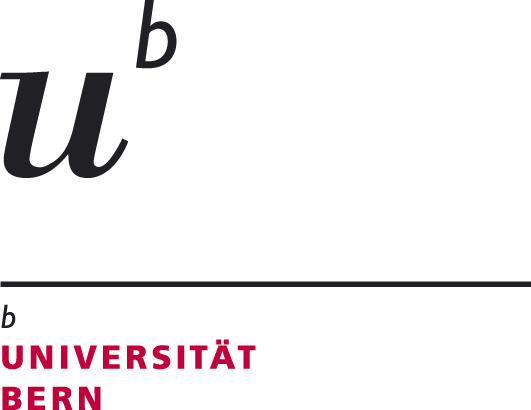 Convention de doctorat pour les doctorant·e·s non engagé·e·s par l’Université de BerneLa convention de doctorat est conclue au plus tard six mois après l’admission au doctorat.Doctorant·eInformations relatives à la thèseLe cas échéant : rapports sur l’avancée de la thèse Le cas échéant : calendrierProjet de thèse : évaluation de la réalisation des objectifs au cours de l’année écoulée 
(pour la période du       au      )Les objectifs convenus concernant les prestations scientifiques personnelles et les prestations de formation ont-ils été atteints au cours de l’année écoulée ?Projet de thèse : accord sur les objectifs pour l’année à venir
(pour la période du       au      )Prestations scientifiques personnelles au cours de l’année à venir 
(p. ex. préparation d’une ébauche ; planification des expériences ; recueil des données ; analyse des données ; analyse de la littérature ; remise / publication d’articles dans des revues spécialisées ; rédaction de chapitres de livres ; etc.) Présentation des résultats intermédiaires de la thèse devant des forums scientifiques
au cours de l’année à venir (p. ex. conférences scientifiques, colloques de recherche) Prestations de formation / Prestations de qualification associées au cours de l’année à venir(p. ex. dans le cadre d’une Graduate School / d’un programme de doctorat)Entretiens de suivi de la thèse prévus(p. ex. concernant l’ébauche, la théorie, les méthodes, l’approche, les résultats intermédiaires, la présentation, les publications, la méthode de travail, la collaboration, etc. ; au moins une fois par semestre)Au cours de l’année écoulée, la périodicité des entretiens de suivi a-t-elle été respectée ?   Oui  Non Au cours de l’année écoulée, la périodicité des entretiens de suivi a-t-elle permis d’atteindre les objectifs ? 		  Oui  Non  Entretiens relatifs à la suite du parcours
(au moins deux fois pendant le doctorat ; voir annexe)Superviseur·euse principal·e	Doctorant·eDate	Signature	Date	Signature______________________________________	______________________________________Lu :Superviseur·euse assistant·e	Date	Signature______________________________________AnnexeEntretiens d’évaluation du potentiel / Entretiens relatifs à la suite du parcoursDes entretiens portant sur le profil des exigences, les compétences-clés, la motivation et l’implication doivent être organisés au moins deux fois pendant le doctorat. 1.	Environ 1-2 ans après le début du doctorat : entretien visant à déterminer si le déroulement des études de doctorat à ce jour permet de présumer que le doctorat sera obtenu à la date prévue.2.	Environ un an avant la date d’obtention prévue du doctorat : entretien relatif à la suite du parcours après l’obtention du doctorat (poursuite du parcours scientifique).Premier entretien d’évaluation du potentielLes conditions pour l’obtention du doctorat sont-elles réunies ?Points de discussion possibles :•	Thèse : p. ex avancée de la thèse, originalité et créativité de la recherche, publications / rédaction scientifique, présentations (présentation des résultats intermédiaires).•	Compétences : p. ex. compétences professionnelles fondamentales (conceptuelles, théoriques), compétences méthodologiques, compétences personnelles (p. ex. autonomie de l’activité de recherche, résistance, fiabilité), disposition pour les travaux scientifiques théoriques ou appliqués, compétences sociales (p. ex. esprit d’équipe, collaboration).• 	Motivation : p. ex. intérêt pour les travaux scientifiques théoriques ou appliqués, intérêt pour l’enseignement, formation continue accompagnant la recherche, objectif de carrière de la doctorante ou du doctorant (p. ex. carrière universitaire avec pour objectif une chaire, activité d’enseignant·e, carrière dans le domaine administratif universitaire ou hors université dans le privé ou l’administration).Les évaluations des interlocutrices et interlocuteurs concordent-elles ?
  Oui  Non  En partieCommentaires, mesures convenues, champs de développement nécessaires :

Superviseur·euse principal·e	Doctorant·eDate	Signature	Date	Signature______________________________________	______________________________________Lu :Superviseur·euse assistant·e	Date	Signature	______________________________________Deuxième entretien d’évaluation du potentielLes conditions pour une éventuelle poursuite de la carrière universitaire sont-elles réunies ?Points de discussion possibles :•	Recherche : publications / rédaction scientifique, originalité et créativité de la recherche, présentations (présentation des résultats intermédiaires), socialisation scientifique.•	Compétences : p. ex. compétences professionnelles fondamentales (conceptuelles, théoriques), compétences méthodologiques, compétences personnelles (p. ex. autonomie de l’activité de recherche, résistance, fiabilité), disposition pour les travaux scientifiques théoriques ou appliqués, compétences sociales (p. ex. esprit d’équipe, collaboration).• 	Motivation : objectif de carrière de la doctorante ou du doctorant (p. ex. carrière universitaire avec pour objectif une chaire, activité d’enseignant·e, carrière dans le domaine administratif universitaire ou carrière hors université dans le privé ou l’administration), intérêt pour les travaux scientifiques théoriques ou appliqués, intérêt pour l’enseignement, formation continue accompagnant la recherche.Les évaluations des interlocutrices et interlocuteurs concordent-elles ?
  Oui    Non  En partieCommentaires, mesures convenues, champs de développement nécessaires :

Superviseur·euse principal·e	Doctorant·eDate	Signature	Date	Signature______________________________________	______________________________________Lu :Superviseur·euse assistant·e	Date	Signature	______________________________________Prénom et nom :N° matricule :Superviseur·euse principal·e (titre, prénom et nom, faculté) :Superviseur·euse assistant·e (titre, prénom et nom, institut / université) :Le cas échéant, autres superviseur·euse·s (titre, prénom et nom, intitulé de fonction, institut / université) :Sujet et titre de travail :Début de la thèse (mois / année) :Fin prévue de la thèse (mois / année) :Discipline de promotion :Selon le règlement de promotion de (la faculté ou la Graduate School) :Forme de la thèse :  Thèse monographique  Thèse cumulative Si thèse cumulative : type et nombre de publications requises Selon le règlement de promotion :Langue de la thèse :Participation à une Graduate School / un programme de doctorat :  Oui  Non  Non décidéSi oui, nom de la Graduate School ou du programme de doctorat :Nombre de crédits ECTS requis (aux termes des dispositions de la Graduate School, du programme de doctorat et/ou du règlement de promotion) :Nature, volume et périodicitéÀ l’attention deJalonsDate, nature, volumeObjectifs	atteints :OuiNonEn partie RemarquesPrestations scientifiques personnelles :Présentation de la thèse :Prestations de formation /mesures de qualification associées :Le cas échéant, autres objectifs relatifs à la thèse : Prestations scientifiques personnellesNombre, remarques / mesures d’améliorationForum et nature de la contributionRemarques / Mesures d’améliorationECTSTitre et date du coursBrève descriptionECTSInterlocuteur·s ou interlocutrice·s, nature et thème de la discussionPériodicité (p. ex. une fois par semaine / mois / semestre)Interlocuteur·trice·sDateMesures ou dispositions particulières pour la conciliation entre activité scientifique et vie familiale :Autoévaluation de la doctorante / du doctorantÉvaluation de la / du superviseur·euse principal·eAutoévaluation de la doctorante / du doctorantÉvaluation de la / du superviseur·euse principal·e